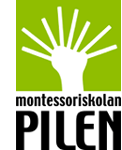 Inkomstuppgift för beräkning av maxtaxa 2017.Pilens Montessoriskola tillämpar maxtaxa. För att kunna räkna ut er månadsavgift behöver vi veta er sammanlagds inkomst per månad*.Taxorna följer Trelleborgs kommuns regler och gäller enligt följande.Nivån för maxtaxan blir 45 390 kronor per månad för hushållets samlade inkomst. En höjning av maxtaxeavgifterna kommer att ske varje år.Anmäl aktuell inkomstDu som vårdnadshavare är skyldig att meddela när din inkomst ändras. Kontrollera i IST förskola och fritidshem att din/era inkomstuppgifter är aktuella.Avgiftsnivåer för maxtaxan i förskola, 2017Högsta avgift i förskola  (1-5 år) är för:barn nr 1: 3 % av hushållets totala bruttoinkomst – dock högst 1 362 kronor per månadbarn nr 2: 2 % av hushållets totala bruttoinkomst – dock högst 908 kronor per månadbarn nr 3: 1 % av hushållets totala bruttoinkomst – dock högst 454 kronor per månadbarn nr 4: ingen avgiftHögsta avgift i fritidshem (6-13 år) är för:barn nr 1: 2 % av hushållets totala bruttoinkomst – dock högst 908 kronor per månadbarn nr 2: 1 % av hushållets totala bruttoinkomst – dock högst 454 kronor per månadbarn nr 3: 1 % av hushållets totala bruttoinkomst – dock högst 454 kronor per månadbarn nr 4: ingen avgiftDet yngsta barnet räknas som barn nr 1.Barn 1-2 årAvgift enligt maxtaxa.Barn 3-5 årTre-, fyra- och femåringar garanteras en avgiftsfri förskoleverksamhet (allmän förskola) omfattande 15 timmar/vecka under skolans läsår. De vårdnadshavare som har behov av plats utifrån förvärvsarbete/studier får en avgiftsreducering på maxtaxan med 20 procent från och med höstterminen det år barnet fyller tre. Vårdnadshavare som är föräldralediga eller arbetslösa kan välja allmän förskola eller betalande plats.Avgiften beräknas utifrån hushållets gemensamma inkomst. Överstiger hushållets inkomst 45 390 kronor betalas högsta avgift.Inkomstuppgift för beräkning av maxtaxa 2017.Barnens namn: Vår sammanlagda inkomst överstiger 45 390 kronor/månad (gäller sedan 2017-01-01) Vår sammanlagda inkomst/månad är ____________ kr.Vi lovar på heder och samvete att uppgifterna är riktiga.OrtDatum(underskrift)[underskrift][Namnförtydligande][Namnförtydligande]